NÁRODNÁ RADA SLOVENSKEJ REPUBLIKYVII. volebné obdobieČíslo: CRD-1721/2019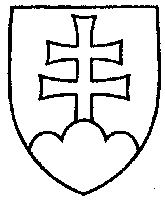 2160UZNESENIENÁRODNEJ RADY SLOVENSKEJ REPUBLIKYz 18. októbra 2019k návrhu poslancov Národnej rady Slovenskej republiky Tibora Jančulu a Magdalény Kuciaňovej na vydanie zákona, ktorým sa mení zákon č. 311/2001 Z. z. Zákonník práce v znení neskorších predpisov (tlač 1630)	Národná rada Slovenskej republiky	po prerokovaní uvedeného návrhu zákona v druhom a treťom čítaní	s c h v a ľ u j enávrh poslancov Národnej rady Slovenskej republiky Tibora Jančulu a Magdalény Kuciaňovej na vydanie zákona, ktorým sa mení zákon č. 311/2001 Z. z. Zákonník práce v znení neskorších predpisov, v znení schváleného doplňujúceho návrhu.  Andrej  D a n k o   v. r.predseda  Národnej rady Slovenskej republikyOverovatelia:Ľubomír  Ž e l i e z k a   v. r.Jana  C i g á n i k o v á   v. r.